FOR IMMEDIATE RELEASEJULY 21, 2023SARA KAYS RETURNS WITH “SHOW ME OFF”PLATINUM-CERTIFIED SINGER-SONGWRITER SHARES NEW SINGLEAND OFFICIAL VISUALIZERUS TOUR SUPPORTING DEAN LEWIS BEGINS SEPTEMBER 17 IN MINNEAPOLISLISTEN TO “SHOW ME OFF” | WATCH OFFICIAL VISUALIZER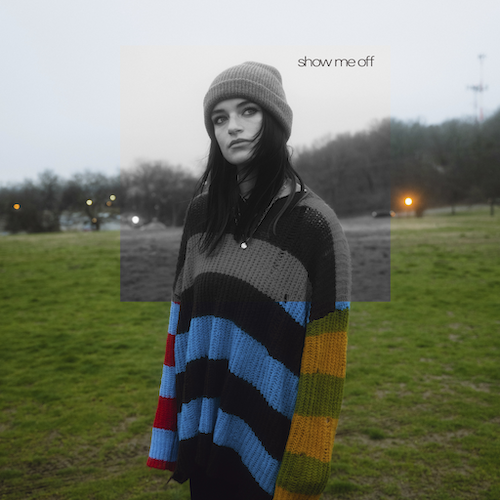 DOWNLOAD HI-RES ARTWORK HERERIAA Platinum-certified singer-songwriter Sara Kays has shared her latest single, “Show Me Off” - Listen HERE. The track tells the story of a situationship where a partner acts differently in public than behind closed doors. Sara reflects on her situation with powerful lyrics “I know when the sun is up, I know when tomorrow comes, I know when my clothes are on, he’ll never show me off.” An official visualizer is now streaming at YouTube HERE.Kays will celebrate “Show Me Off” and more new music to come on a major US tour. The dates – which see Kays supporting Dean Lewis’ The Future Is Bright Tour 2023 – begin September 17 at Minneapolis, MN’s famed First Avenue and then continue through October. For complete details and ticket information, please visit www.sarakays.com/tour.“Show Me Off” follows Kays’ recent collaboration with Anson Seabra, “Miss Me The Same,” available now alongside an official music video co-starring both artists streaming HERE. The collaboration was preceded by “Bored,” which arrived with an official video streaming now following an exclusive premiere via Rolling Stone – watch HERE. “Bored” and “Miss Me The Same” marked Kays’ first new releases since a string of 2022 hit singles including “Math,” “When You Look At Me,” “Watching TV,” and a cover of Owl City’s “Fireflies,“ the latter of which quickly became a fan favorite last year as she performed on tour across North America opening for Alec Benjamin and MAX. With over 677M worldwide streams and an intensely engaged and supportive audience on TikTok nearing 2M followers, Sara Kays is disarmingly raw about everything from body image to mental health, her authenticity shining through in her powerful lyricism and expressive voice. The Nashville-based musician saw her profile grow with 2021’s breakthrough EP, Struck By Lightning, highlighted by the RIAA Platinum-certified, viral breakup anthem, “Remember That Night?“. Kays quickly garnered critical acclaim spanning Billboard‘s “Emerging Artists Spotlight” and PEOPLE‘s “Talented Emerging Artists” lists, as well as making her national late night TV debut performing “Remember That Night?” on CBS’ The Late Show with Stephen Colbert. With more new music on the horizon, Sara is poised to stake a claim as one of today’s most powerful and poignant singer-songwriters.SARA KAYS ON TOUR 2023SEPTEMBER17 – Minneapolis, MN – First Avenue19 – Chicago, IL – The Vic Theatre20 – Detroit, MI – St. Andrew's Hall22 – Columbus, OH – Newport Music Hall23 – Cleveland, OH – House of Blues Cleveland25 – Boston, MA – Royale Boston26 – New York, NY – Terminal 528 – Philadelphia, PA – Theatre of Living Arts29 – Asbury Park, NJ – Stone Pony Summer Series30 – Raleigh, NC – Lincoln TheatreOCTOBER2 – Atlanta, GA – Buckhead Theatre3 – Nashville, TN – Brooklyn Bowl Nashville6 – St Louis, MO – The Hawthorn7 – Kansas City, MO – The Truman8 – Oklahoma City, OK – Tower Theatre10 – Phoenix, AZ – The Van Buren11 – Las Vegas, NV – House of Blues Las Vegas13 – San Diego, CA – House of Blues San Diego14 – Ventura, CA – Ventura Music Hall15 – Santa Ana, CA – The Observatory17 – San Luis Obispo, CA – Fremont Theater19 – Los Angeles, CA – The Novo20 – Santa Cruz, CA – The Catalyst Atrium21 – San Francisco, CA – The Fillmore24 – Portland, OR – Wonder Ballroom25 – Seattle, WA – Neptune Theatre27 – Salt Lake City, UT – Union Event Center28 – Denver, CO – Ogden Theatre30 – Austin, TX – Scoot Inn31 – Dallas, TX – The Studio at the FactoryNOVEMBER1 – Houston, TX – The Studio at WarehouseALL DATES w/ DEAN LEWIS THE FUTURE IS BRIGHT TOUR 2023WHAT CRITICS ARE SAYING ABOUT SARA KAYS:“Sara Kays’ music has something to offer for everyone.” – PEOPLE “Sara Kays knows what it takes to craft heartfelt lyrics spun with velvet, tight-knit arrangements that simply elevate the already high-flying material.” – AMERICAN SONGWRITER “Normalizing life’s struggles that often seem easier to avoid, Sara has carved out a unique space…quickly creating a community through her message.” – FLAUNT “Sara Kays has cultivated a devoted following by wearing her heart on her sleeve. The rapidly rising artist’s growing fanbase is a testament to her understated gift for empathetic songwriting.” – ONES TO WATCH “One Of Pop Music’s Breakout Stars” – HUFFPOST CONNECT WITH SARA KAYS:SARAKAYS.COM | TIKTOK | TWITTER | INSTAGRAM | facebook | YOUTUBE | PRESS ASSETSPRESS CONTACT:ANDREW.GEORGE@ATLANTICRECORDS.COM